Individuálny rozvrh zamestnania 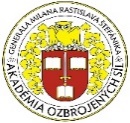 Názov predmetu: .................................................................Meno a priezvisko študenta: ...............................................Študijný program: ...............................................................Stupeň štúdia, rok štúdia: .....................................................Ak. rok: 20../20..	Semester: Vypracoval: ......... (meno a podpis vyučujúceho) .....................Podpis študenta: .......................................................................Schválil: .................................................prorektor pre vzdelávaniePlánované zamestnania – P,CV,LC,K
(určí vyučujúci v spolupráci s vedúcim katedry)Plánovaný termín plnenia Podpis vyučujúceho 
(po splnení/absolvovaní)Plánované priebežné kontroly/skúškaPlánovaný termín kontroly/skúškyPodpis vyučujúceho
 (po splnení/absolvovaní)